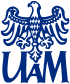 KARTA ZADAŃ STUDENTAPRAKTYKA ZAWODOWArok akademicki 2021/20221.IMIĘ I NAZWISKO STUDENTA …………………………………………….2.NUMER INDEKSU ……………………………………………………………3.KIERUNEK STUDIÓW ……………………………………………………….4.ROK STUDIÓW ………………  SEMESTR …………………………Lp.Rodzaj zadańLiczba godzinDataPodpis opiekuna(czytelny-imię i nazwisko)1Zapoznanie się ze specyfiką miejsca pracy (instytucji przyjmującej) ze szczególnym uwzględnieniem stanowiska (stanowisk), na których odbywa się praktyka152Zapoznanie z infrastrukturą (budynki, pomieszczenia, wyposażenie) oraz strukturą organizacyjną placówki103Zapoznanie się z zasadami zarządzania  placówką i jej personelem204Praktyczne zapoznanie się z formami realizacji zadań, związanych z celami funkcjonowania instytucji305Uczestnictwo w rutynowych zadaniach realizowanych w placówce506Zapoznanie  z zasadami planowania przyszłych zadań podejmowanych przez instytucję257Samodzielne wykonanie standardowego działania realizowanego w placówce508Łącznie200Łącznie Student/tka odbył/ła w ramach PRAKTYKI ZAWODOWEJ200Zaliczenie nauczyciela akademickiego                                                                                  (data, podpis)